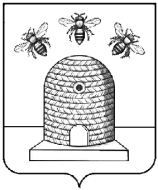 АДМИНИСТРАЦИЯ ГОРОДА ТАМБОВАТАМБОВСКОЙ ОБЛАСТИКОМИТЕТ ОБРАЗОВАНИЯПРИКАЗ10.01.2023                      	                   г.Тамбов	                                         №  16О проведении городского конкурса методических разработок для педагогов-библиотекарей муниципальных образовательных организаций, посвященных Году педагога и наставникаВ соответствии с планом работы комитета образования администрации города Тамбова и с целью формирования положительного имиджа педагога и наставника ПРИКАЗЫВАЮ:1. Утвердить Положение о проведении конкурса методических разработок для педагогов-библиотекарей муниципальных образовательных организаций, посвященных Году педагога и наставника (далее – Конкурс) (Приложение №1).2. Муниципальному казенному учреждению «Центр сопровождения образовательной деятельности» (Клейменова) организовать и провести                      в период с 12 января 2023 года по 25 марта 2023 года Конкурс в соответствии с Положением.3. Утвердить состав жюри Конкурса (Приложение №2).4. Руководителям муниципальных общеобразовательных организаций организовать участие педагогов-библиотекарей в Конкурсе.5. Контроль за исполнением настоящего приказа возложить на заместителя председателя комитета образования администрации города Тамбова Л.А.Вановскую.Председателькомитета образования                                                                      Е.Д.Выжимов